Óraterv Iskola neve: Debreceni Egyetem Kossuth Lajos Gyakorló Gimnáziuma és Általános IskolájaA pedagógus neve: Dusa Erzsébet DiánaMűveltségi terület: könyvtárhasználatTantárgy: magyar nyelv és irodalom keretén belül könyvtárhasználati óra Időtartam: 2 x 45 percOsztály: 8. cAz óra témája: Szitakötő Magazinban (56. szám) Victor András: Mélyhűtött emberek? című cikkeAz óra cél - és feladatrendszere: A cikk feldolgozása, a szövegértés fejlesztése, a kézikönyvhasználat gyakorlása, szólás és közmondás irányított kikeresése, értelmezése, szókincsfejlesztés Az óra didaktikai feladatai: a kézikönyvekről, azon belül az enciklopédiáról tanultak ismétlése, felidézése, alkalmazása, szólás és közmondás keresés gyakorlása, a logikus gondolkodás és a memória fejlesztése, az értő, hangos olvasás gyakorlásaTantárgyi kapcsolatok: biológia, fizikaFelhasznált források: Szitakötő magazin 56. szám 15-17.oldal; O. Nagy Gábor Magyar szólások és közmondások, Magyar Larousse 2. kötet, Szitakötő Program: Medveállatka https://segedanyag.com/2021/12/01/medveallatka-23733 Utolsó letöltés dátuma 2022.01.19. A medveállatka https://www.mozaweb.hu/Search/global?search=medve%C3%A1llatka&view=grid&sort=grouped Utolsó letöltés dátuma 2022. január 20.Hogyan keressünk medveállatkát? https://youtu.be/DvPHtvZqfzA Utolsó letöltés dátuma 2022. január 20.Dátum: Debrecen, 2022. január 20. Szitakötő Magazin 56. szám, tél Victor András: Mélyhűtött emberek? 15-17.o.csoportSzövegértésA MEDVEÁLLATKAGyűjtsd ki a cikkből, hogy mi mindent tudtál meg a medveállatkáról!Hasonlítsd össze a medveállatkát és a medvét! (Hasonlóságok, különbségek stb.)Mit gondolsz, miért éppen ezt a nevet kapta a medveállatka? Német felfedezője kleiner Wasserbär-nak (kis vízi medve) nevezte, angolul water bear (vízi medve) vagy moss piglet (moha malac) a neve. Vajon miért?Nézd meg alaposan a medveállatkát a Szitakötő magazinban és találj ki neki másik nevet! Ha egy tudományos-fantasztikus filmben szerepelne, mit gondolsz, mi mindre lenne még képes? Gonosz vagy jó szereplő lenne?Mi a hibernálás? Honnan ered a szó?Hibernálhat-e az ember? Miért?Mit tartottál a legérdekesebb új információnak a szövegben?Szitakötő Magazin 56. szám, télVictor András: Mélyhűtött emberek? 15-17.o.csoportkézikönyv használatKeressétek ki a Magyar Larousse enciklopédia 2. kötetéből a hibernáció címszót! Írjátok ki a címszó pontos adatait!  	Hányadik oldal, hányadik hasáb, hányadik címszó? Hány jelentése van a címszónak? Mi a jelölése a jelentéseknek? Mit jelentenek a rövidítések?[nk:lat]: fn: Áll:Orvos: A szócikk segítségével válaszolj! Mi a hipotermia? Írj egy mondatot a hibernáció címszóval!A kézikönyvek melyik típusába tartozik ez a könyv? Azon belül általános vagy szak? Indokold döntésedet! Szitakötő Magazin 56. szám tél Victor András: Mélyhűtött emberek? 15-17.o.3. csoportO. Nagy Gábor: Magyar szólások és közmondások könyvének használataO. Nagy Gábor Magyar szólások és közmondások könyvében keresd meg az adatokat!Ki a szerző? Mi a címe a könyvnek? Ki illusztrálta? Melyik évben volt az 1. kiadása? Mi a címe a 7-25. oldalon lévő résznek? Mi a címe a 26-28. oldalon lévő résznek? Ez után mit található? A 737. oldaltól mit találunk a könyvben? Mit jelent?    Kapós, mint télen a szalmakalap = Mi volt a kulcsszó azaz melyik címszó alatt találtad meg?  Mit jelent ez a rövidítés: Vö= Vö: k308  Keresd meg és írd ki ezt a szólást is! Szitakötő Magazin 56. szám, tél Victor András: Mélyhűtött emberek? 15-17.o.4. csoportjátékos feladatokIgaz vagy hamis az állítás? Írj az állítások után I betűt, ha igaz, H betűt, ha hamis az állítás! A hűtés tartósít.Celsius angol természettudós volt.A görög krio szó jelentése ’fagy’. A hibernálás latin szó felmelegedést jelent. A medveállatka a -200 fokos fagyasztást is túléli.Friss zöldséget, gyümölcsöt jó betenni a fagyasztóba. 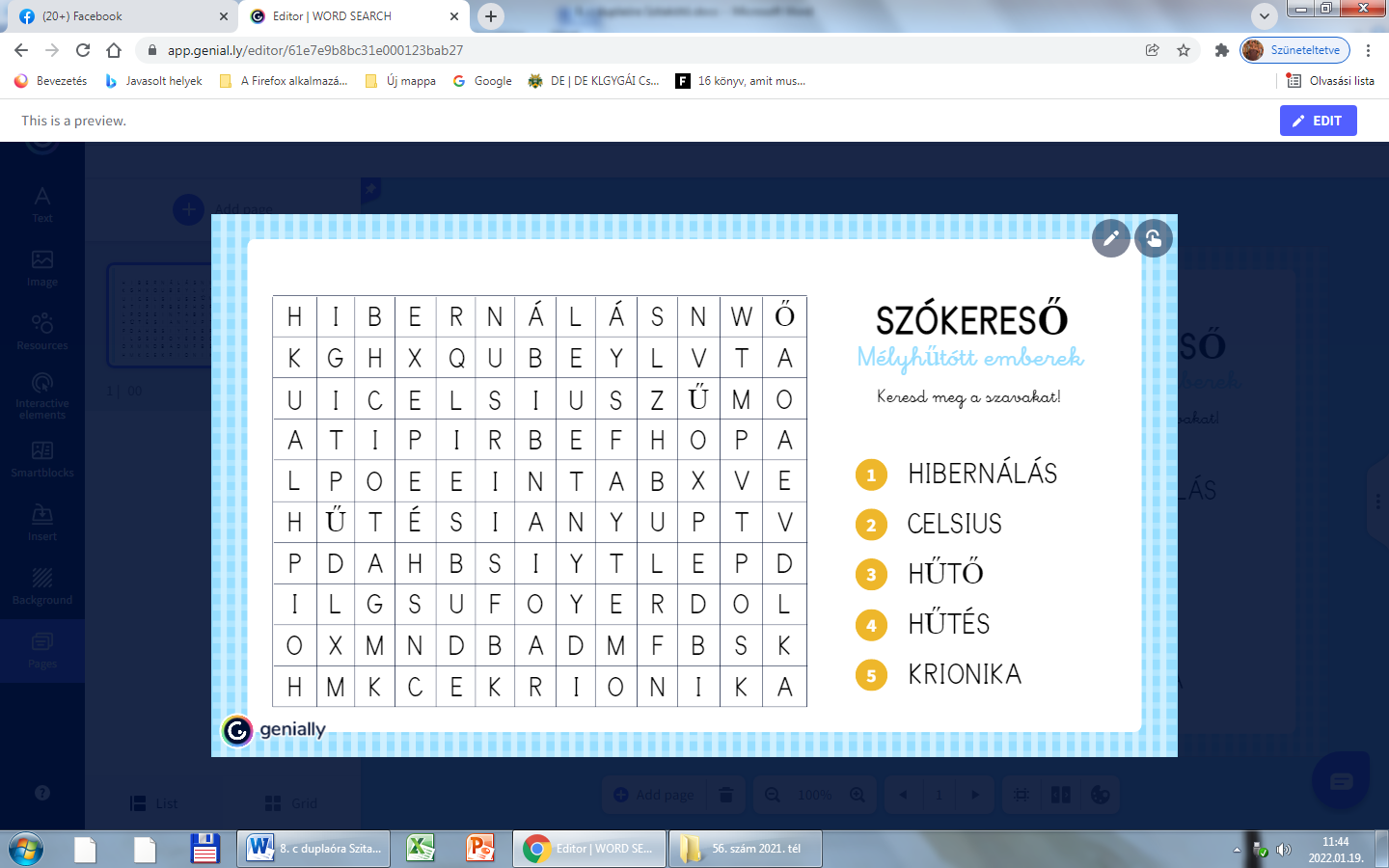 KVÍZA cikk szövege alapján húzd alá a helyes választ! Melyik állatra igaz a leírás? Fél mm-es, vizes környezetben él, ellenálló, a fagyasztást is bírjahód 		mormota		medveállatka		mókus		vidraHány fok van egy általános háztartási hűtőben?15 ˚C			5 ˚C			0 ˚C			-5 ˚C	Mit jelent a hibernálás szó?felmelegítés			lehűlés			altatás			bekenésMit jelent a görög krio szó? jég				hó			fagy			hűtőMennyi a víz fagyáspontja?0 ˚C			-40 ˚C				5 ˚C			-18 ˚C	Ha az ember testhőmérséklete lehűl 25 ˚C-ra akkor…   a szíve felmondja a szolgálatot, és meghal		   nagyon fázik	      elalszik, elájul	Írjatok egy ÖTSOROST a hibernálás szóval! sor a téma egyszavas leírása (főnév) sor a téma 2 szavas leírása (2 melléknév)sor a témához kapcsolódó cselekvést fejez ki (3 szó)sor négy szavas mondat a témáról, vélemény, érzés, gondolatsor az első sor egyszavas szinonimája 				Csoportmunka értékelése  					Értékelő neve:…………………………………1, Írd a csoporttársaid nevét a számok mellé! (Pl.: társ1-Kovács János) 2, Értékeld magad! Írd az állítás mellé a véleményeddel egyező pontot! (Pl.: Lehet rá számítani csoportmunkában – 5(teljesen egyetértek) 3,Értékeld társaidat! Írd az állítás mellé a véleményeddel egyező pontot (Pl.: Lehet rá számítani csoportmunkában – 5(teljesen egyetértek) 4, Add össze a végeredményt és átlagod! IdőAz óra meneteMódszerekTanulói munkaformákEszközökMegjegyzés’15 ’5’5’5’15’5’20’10’35’’2RÁHANGOLÓDÁS Olvassuk el Victor András Mélyhűtött emberek című cikkét a Szitakötő Magazin 15 - 17. oldalán! JELENTÉSTEREMTÉSOsszuk részekre a szöveget! Milyen kulcsszavakat tudtok kiemelni? Rakjuk a táblán sorrendbe a cikk alapján a szókártyákat!Adjatok ti is egy címet az egyes bekezdéseknek!Innen csoportokban fogunk dolgozni, 4 csoportra lesz szükség, egy csoport 4 fős. Az asztalok között forogni fognak a csoportotok. Annak érdekében, hogy a csoportmunka hatékonyan működjön, a csoport tagjainak plusz feladatokat is el kell látniuk. Színcsíkok húzásával döntjük el, hogy kinek mi lesz a feladata. Egy csoportba minden színből kell egy. Húzzon mindenki egy színt és alkossatok csoportokat!Ha minden csoport megalakult elmondom a feladatokat.A piros szín az időmérő, a kék szín az eszközfelelős, a zöld szín a szóvivő, a sárga szín a csendfelelős lesz. A dolgotok egyértelmű. A kikészített könyv és egyéb eszköz mindig marad, a felszerelésetekkel ültök át a következő asztalhoz.1.asztal szövegértés2.asztal kézikönyvhasználat3.asztal szólások, közmondások4.asztal játékos feladatokÖsszesen tehát 4 feladat lesz, mind a 4 feladatot mindenki megoldja.  Egy-egy feladatra kb. 5 percetek lesz. Kicsengetéskor kimentek szünetre, becsengő után folytatjuk a munkát. Így, ahogy most ültök az asztaloknál, kezdhetitek a munkát! Igyekezzetek, mert kb. 5 perc múlva csere lesz!kicsengőBecsengő után folytassátok a munkát! Még 5 percetek van az utolsó feladatra!REFLEKTÁLÁSEllenőrizzük le a feladatokat! Tegyetek le mindent a kezetekből, rakjatok rendet az asztalon!Javítószínest vegyetek a kézbe! Javítsátok a munkátokat!Az első feladat szövegértés volt, nézzük a válaszokat!A második feladat kézikönyvhasználat volt. Nézzük, sikerült e megtalálni mindent!A harmadik feladat az O. Nagy Gábor szólások és közmondások könyvével kapcsolatos volt. A negyedik feladatnál játékos feladatokat kellett megoldanotok.Az óra végére érdekes videókat hoztam a medveállatkáról. Végül töltsétek ki a csoportmunka értékelő lapot! Az órai munka tanári értékeléseKérem a feladatlapokat, név legyen rajta!Pakoljatok rendet az asztalotokon! hangos olvasáslényegkiemeléskulcsszavak kiemelése időrend csoportalkotástanári közlésA csoporton belüli feladatok megbeszélése, a csoportmunka menetetanári közlésfilmnézéscsoportmunka értékelése és önértékeléstanári közlésegyéni munkafrontális munkacsoportmunkacsoportmunkacsoportmunkafrontális munkajavítás:  egyéni munkafrontális munkaegyéni munkaSzitakötő Magazin 56. sz.15.o.4 féle színcsík a létszámnak megfelelőenasztalSzitakötő Magazin+feladatlapasztalMagyar Larousse 2. kötet + feladatlapasztal O. Nagy Gábor Magyar szólások és közmondások + feladatlap4. asztal feladatlaplaptop, projektor, hangfalértékelő lapminden tanulónál magazin vanszókártyák:- A tél hatása a természetre- A hűtő és a fagyasztó- A medveállatka- Az élelmiszerekhűtése, fagyasztása- Hűtés módszere az orvostudományban- Az emberek hibernálásaEhhez a videóhoz mozawebes hozzáférés kell: https://www.mozaweb.hu/Search/global?search=medve%C3%A1llatka&view=grid&sort=grouped         és/vagyEz youtube videó:Hogyan keressünk medveállatkát?https://youtu.be/DvPHtvZqfzA5 Teljesen egyetértek, 4 egyetértek, 3 némileg egyetértek, 2 nem értek egyet, 1 egyáltalán nem értek egyet társ 1. társ 2. társ3. társ 4. Lehetett rá számítani a csoportmunkában Lehetett rá számítani a csoportmunkában Lehetett rá számítani a csoportmunkában Lehetett rá számítani a csoportmunkában Lehetett rá számítani a csoportmunkában Elfogadta a ráosztott feladatot Elfogadta a ráosztott feladatot Elfogadta a ráosztott feladatot Elfogadta a ráosztott feladatot Elfogadta a ráosztott feladatot Ötletekkel, gondolatokkal járult hozzá a csoport munkájához Ötletekkel, gondolatokkal járult hozzá a csoport munkájához Ötletekkel, gondolatokkal járult hozzá a csoport munkájához Ötletekkel, gondolatokkal járult hozzá a csoport munkájához Ötletekkel, gondolatokkal járult hozzá a csoport munkájához Befejezte a ráosztott feladatot időben Befejezte a ráosztott feladatot időben Befejezte a ráosztott feladatot időben Befejezte a ráosztott feladatot időben Befejezte a ráosztott feladatot időben Segített a csoporttársainak amikor szükségük volt rá Segített a csoporttársainak amikor szükségük volt rá Segített a csoporttársainak amikor szükségük volt rá Segített a csoporttársainak amikor szükségük volt rá Segített a csoporttársainak amikor szükségük volt rá pontosan dolgozott pontosan dolgozott pontosan dolgozott pontosan dolgozott pontosan dolgozott Jól együttműködött a csoport tagjaival Jól együttműködött a csoport tagjaival Jól együttműködött a csoport tagjaival Jól együttműködött a csoport tagjaival Jól együttműködött a csoport tagjaival mindent összevetve hasznos tagja volt a csoportnak mindent összevetve hasznos tagja volt a csoportnak mindent összevetve hasznos tagja volt a csoportnak mindent összevetve hasznos tagja volt a csoportnak mindent összevetve hasznos tagja volt a csoportnak ÖnértékelésÖnértékelésÖnértékelésÖnértékelésÖnértékelésvégeredmény végeredmény végeredmény végeredmény végeredmény 